Ms. Kimura’s 3rd Grade Information packetContact Information If you have any questions or concerns please do not hesitate to contact me. I will send home additional information as needed. We encourage notes in your child’s planner but please email or call as well. Please be aware that if you call, I can only respond to your call before school starts or after school is over. Ms. Rachel Kimura
Phone: 808-305-5900 (office will direct your call or take a message)
Email: rachel_kimura@notes.k12.hi.us*We will also be using an app called Remind 101 to communicate throughout the year! This is a quick and easy way to send reminders and updates home. You can always text me through this app and I’ll get back to you as soon as I can! ------------------------------------------------------------------------------------------------I have read Ms. Kimura’s Open House packet and have discussed it with my child. Parent Signature: _____________________________________________________Student Signature: _____________________________________________________Date: _____________________________Healthy Finger Food Snack Ideas       This is a list of possible healthy finger foods that may be brought for snack.  The snacks should already be prepared and take about 5-10 minutes to eat.  To help maintain a clean classroom environment, students are encouraged not to store snacks in or on their desk.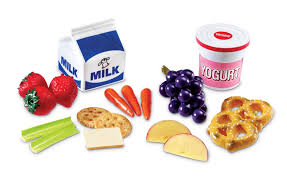 Pretzels, bananas, or carrots                                   Apples cut, peeled oranges, or cut melonsGrapes, raisins, or celeryPeaches, cut grapefruit, or pearsDried fruits, crackers, or cheeseBagels with chream cheese or peeled hard-boiled eggsMuffins (no nuts) or unsweeetened cereal bread (no nuts)Rice cakes, graham crackers, or beef jerkyGranola bars (no peanut butter)Any other FRESH fruit or vegetable (cut and prepared)School Information School Information School Information: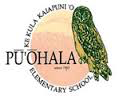 School Schedule: Absences:  Visitors: Ms. Rachel Kimura                    Room: B-3 45-233 Kulauli StreetKaneohe, HI 96744Ph. 808-305-5900Principal: Poʻokumu Makala Paʻakaula School Colors: Green School Mascot: Pueo (Hawaiian Owl) School Hours: 7:50 a.m. – 2:05 p.m.**Early release on Wednesdays at 1:15 p.m.Please call in absences or send a note with your child explaining their absence. Children that are late to school need to report to the office prior to entering the classroom. Parents are welcomed at Pūʻōhala Elementary School. Please check-in with the front office prior to entering the building. You will be asked to sign in and use a visitor’s name badge. Classroom Information Classroom Information Birthday Celebrations: 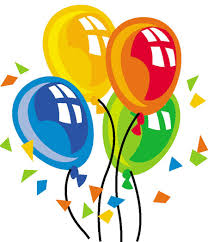 We do not have birthday parties at school. However, students may bring a “quick and easy” treat to share with the class. The treats can be brought to the classroom before the late bell, or left at the office. Treats will be shared with the class after lunch at 12:15 p.m. Please keep in mind the following when sending in treats: No peanut products!Napkins are very helpful and please send along the appropriate eating utensil/plates if needed. Daily Planners:All students have been provided with a daily planner. It will be the students’ responsibility to write their assignments down in their planner on a daily basis and to bring it to you for a signature. Please initial/sign planners daily in pen (ink) after you have seen your child’s homework. In the agenda, there is a space for you to write notes to me if needed. Please take out  all home to school communication papers and return only ones that need response. AVID BindersAt Pūʻōhala Elementary School, grades 3-6 will be implementing “AVID BINDERS” to help keep our keiki more organized and more prepared for school. Students will be expected to be responsible for keeping their binders organized according to their teacher’s expectations. Along with AVID binders, students will be implementing the use of note-taking in the major subject areas. Behavior Plan: 
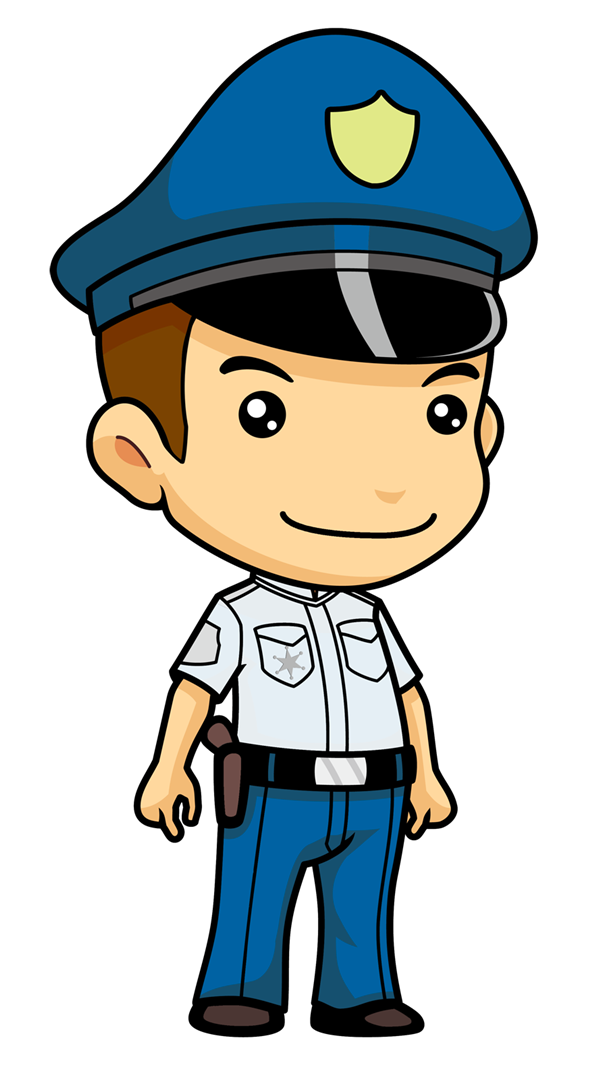 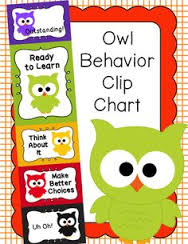 Students are required to color their calendar daily with the appropriate behavior color: A “Purple Day”, communicates that your child is doing a “great job” in their learning, participations, and behavior.A “Blue Day”, communicates that your child is making “good choices” in their learning, participation, and behaviorA “Green Day”, communicates to you that your child did his/her part in learning process, participated well and behaved respectfully.A “Yellow Day”, communicates that your child needed a warning or counseling to make a better choice.A “Red Day”, communicates that your child could not make the necessary changes in their learning/ behavior actions, received a referral and was sent to the office.  This means additional help is needed for your child’s learning success.Grading Policy:Scoring of tests and assignments are interpreted for you below (unless a rubric is given): *I will be doing my best throughout the year to communicate your child’s grades to you before you receive their report card. If you have any questions please feel free to contact me. Homework: 3rd Grade students will have homework every night of the week, except Friday. Normally, homework will include a reading log for 20 minutes a night, math, spelling, or reading comprehension. We have special projects for reading, simple machines, and a big “mini society” project toward the end of the year. 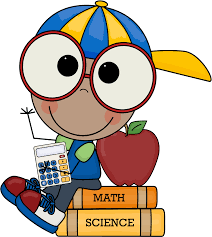 Students are expected to complete each homework assignment to the best of their ability. Those students who complete all of their homework for the week will have free time, while those who did not will be in “study hall.” Recess Snacks: At Pūʻōhala Elementary School, we allow snacks at first recess. We encourage our studenst to bring only healthy finger food... (see last page for suggested ideas). Due to food allergies, students are NOT ALLOWED to share snacks. To help maintain a clean classroom environment, students are encouraged to keep their snacks in their bag or a lunch back. Please do not store snacks in or on their desks. Please only bring water to drink in the classroom. Parent Volunteers: I want to encourage as much parent participation as possible. Please contact me if you would like to help out in our classroom. I am also looking for parents to attend PTA meetings as well as school events. If you or someone you know would be interested please let me know! Personal Belongings: Make sure all of your child’s belongings are clearly marked with their name. Toys, pets, electronic devices, and other personal items need to be left at home. The teacher will confiscate them until a parent comes to pick it up. Water Bottles:I encourage that all students bring a full water bottle to school each day. Please only send water and have your child’s name clearly written on the bottle. Classroom ActivitiesClassroom Activities3rd Grade Activities: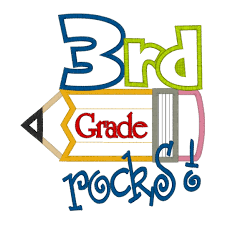 We have some exciting projects this year to develop your child’s learning opportunities and get them increasingly involved in their learning. Some of these include a Google GAFE computer boot camp and a Science Expo Project. This year, 3rd grade will be participating with all students grades 3-6 in our first Pūʻōhala Elementary School Science Fair. We have several field trips planned to places like Waipahu Plantation Village, Waikalua Loko fishpond, HTY, and the YWCA. 3rd grade also has a huge economic activity towards the end of the year called a “Mini Society.” More information will be given later on. Class Website: Our third grade class website can be found at: puohalathirdgrade1617.weebly.comI strongly encourage you to bookmark this page on your computer or mobile device so you have easy access to it! Please check it regularly for updates on what we are doing in class, blog posts by your children, and resources that you can use at home. Homework assignments will also be posted on the website for you to access. Computer Programs: 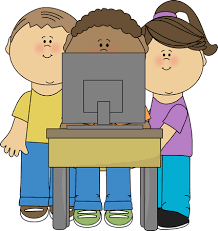 Students at Pūʻōhala Elementary are expected to read and respond to two articles each week on KidBiz scoring a 75% or better. Students are also encouraged to use computer programs we are using at school to practice at home. For example, due to State Testing being done on computers, students are expected to type out a response or answer a question in writing, sometimes with the expectation of writing several paragraphs. We need to start them early in practicing to type correctly. I would like to encourage parents to boost their child to use these programs at home to practice various skills we are learning. Please complete the the Technology Survey and return to the teacher ASAP. 